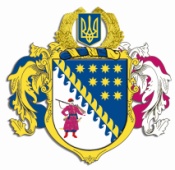 ДНІПРОПЕТРОВСЬКА ОБЛАСНА РАДАVIІІ СКЛИКАННЯПостійна комісія з питань соціально-економічного розвитку області, бюджету і фінансівпросп. Олександра Поля, 2, м. Дніпро, 49004ВИСНОВКИ І РЕКОМЕНДАЦІЇ № 5/24засідання постійної комісії обласної ради11 березня 2024 року							м. Дніпро09:30 годинЗаслухавши і обговоривши інформацію директора департаменту фінансів облдержадміністрації Шебеко Т.І. стосовно проєкту рішення обласної ради „Про внесення змін до рішення обласної ради від 08 грудня 2023 року № 328-18/VІІІ „Про обласний бюджет на 2024 рік”, постійна комісія вирішила:1. Інформацію директора департаменту фінансів облдержадміністрації Шебеко Т.І. взяти до відома.2. Погодити проєкт рішення обласної ради „Про внесення змін до рішення обласної ради від 08 грудня 2023 року № 328-18/VІІІ „Про обласний бюджет на 2024 рік” із наступними змінами, внесеними на засіданні постійної комісії обласної ради з питань соціально-економічного розвитку області, бюджету і фінансів 11 березня 2024 року: за пропозицією головного розпорядника бюджетних коштів – обласної ради в межах загального ресурсу здійснити розподіл коштів субвенції з обласного бюджету бюджетам територіальних громад на виконання доручень виборців депутатами обласної ради у 2024 році.3. Департаменту фінансів облдержадміністрації (Шебеко) надати проєкт рішення обласної ради „Про внесення змін до рішення обласної ради від 08 грудня 2023 року № 328-18/VІІІ „Про обласний бюджет на 2024 рік” з урахуванням змін на розгляд дев’ятнадцятої сесії Дніпропетровської обласної ради VIIІ скликання та рекомендувати обласній раді затвердити його.4. Запросити на чергове засідання постійної комісії обласної ради з питань соціально-економічного розвитку області, бюджету і фінансів директора департаменту капітального будівництва облдержадміністрації Кушвіда О.А. стосовно надання детальної інформації щодо робіт з будівництва малих групових будинків, фінансування яких включено до обласного бюджету на 2024 рік.5. Запросити на чергове засідання постійної комісії обласної ради з питань соціально-економічного розвитку області, бюджету і фінансів директора департаменту житлово-комунального господарства та будівництва облдержадміністрації Гаркушу В.В. стосовно надання детальної інформації щодо робіт з будівництва, реконструкції, ремонту і утримання автомобільних доріг загального користування місцевого значення, вулиць і доріг комунальної власності у населених пунктах, фінансування яких включено до обласного бюджету на 2024 рік.Головуюча на засіданні,заступник голови комісії				            	Н.В. КЕДА